Vedavyasa Institute of Technology, KaradparambaVedavyasa Institute of Technology, KaradparambaVedavyasa Institute of Technology, KaradparambaIndustrial Institute Interaction Cell - Activity Report   Industrial Institute Interaction Cell - Activity Report   Industrial Institute Interaction Cell - Activity Report   Program: Entrepreneurship Development ProgrammeTitle  of activity: A Session on “How to plan for Start-up and Legal & Ethical Steps”Title  of activity: A Session on “How to plan for Start-up and Legal & Ethical Steps”Organizer: III Cell- VVITName of coordinator: Dr.C.Periasamy III Cell presidentDate: 03.06.2021Summary of activity:This presentation explains in a nutshell for budding entrepreneur to know about how to start a company. This explains about personality development and technical Capability for an entrepreneur. The topic covers Legal, Ethical Steps, Commercial Aspects, Compliance and Government Regulations to be considered for a company. Supporting resources and further readouts also suggested. The presentation ends with a simple quiz for the audience to get knowledge taken away.Summary of activity:This presentation explains in a nutshell for budding entrepreneur to know about how to start a company. This explains about personality development and technical Capability for an entrepreneur. The topic covers Legal, Ethical Steps, Commercial Aspects, Compliance and Government Regulations to be considered for a company. Supporting resources and further readouts also suggested. The presentation ends with a simple quiz for the audience to get knowledge taken away.Summary of activity:This presentation explains in a nutshell for budding entrepreneur to know about how to start a company. This explains about personality development and technical Capability for an entrepreneur. The topic covers Legal, Ethical Steps, Commercial Aspects, Compliance and Government Regulations to be considered for a company. Supporting resources and further readouts also suggested. The presentation ends with a simple quiz for the audience to get knowledge taken away.Benefit to faculty/students:   Practical engineering skills     Knowledge acquisition            Familiarity with real-worldDecision Making skills as a leaderBenefit to faculty/students:   Practical engineering skills     Knowledge acquisition            Familiarity with real-worldDecision Making skills as a leaderBenefit to faculty/students:   Practical engineering skills     Knowledge acquisition            Familiarity with real-worldDecision Making skills as a leaderNo of participants:  83  (Students and Faculty)No of participants:  83  (Students and Faculty)No of participants:  83  (Students and Faculty)Assessment/remarks of participants: The session was interesting and informative with enchanting words of the resource person It is really helpful and awesome that gives us an idea how to start our own startupsIt is useful  to enhance the knowledge of each studentAssessment/remarks of participants: The session was interesting and informative with enchanting words of the resource person It is really helpful and awesome that gives us an idea how to start our own startupsIt is useful  to enhance the knowledge of each studentAssessment/remarks of participants: The session was interesting and informative with enchanting words of the resource person It is really helpful and awesome that gives us an idea how to start our own startupsIt is useful  to enhance the knowledge of each studentName, designation of external resource person:Er. Ramasamy Muruga Mudaliar - Vice President, QDT Technology BangaloreName, designation of external resource person:Er. Ramasamy Muruga Mudaliar - Vice President, QDT Technology BangaloreName, designation of external resource person:Er. Ramasamy Muruga Mudaliar - Vice President, QDT Technology BangaloreThe abovementioned activity was scheduled in accordance with the requirement of APJ Abdul Kalam Technological University to provide opportunity to earn activity points. The activity was informative with rate of good successSignature of Coordinator                                                            The abovementioned activity was scheduled in accordance with the requirement of APJ Abdul Kalam Technological University to provide opportunity to earn activity points. The activity was informative with rate of good successSignature of Coordinator                                                            The abovementioned activity was scheduled in accordance with the requirement of APJ Abdul Kalam Technological University to provide opportunity to earn activity points. The activity was informative with rate of good successSignature of Coordinator                                                            Documents accompanying:Documents accompanying:Documents accompanying: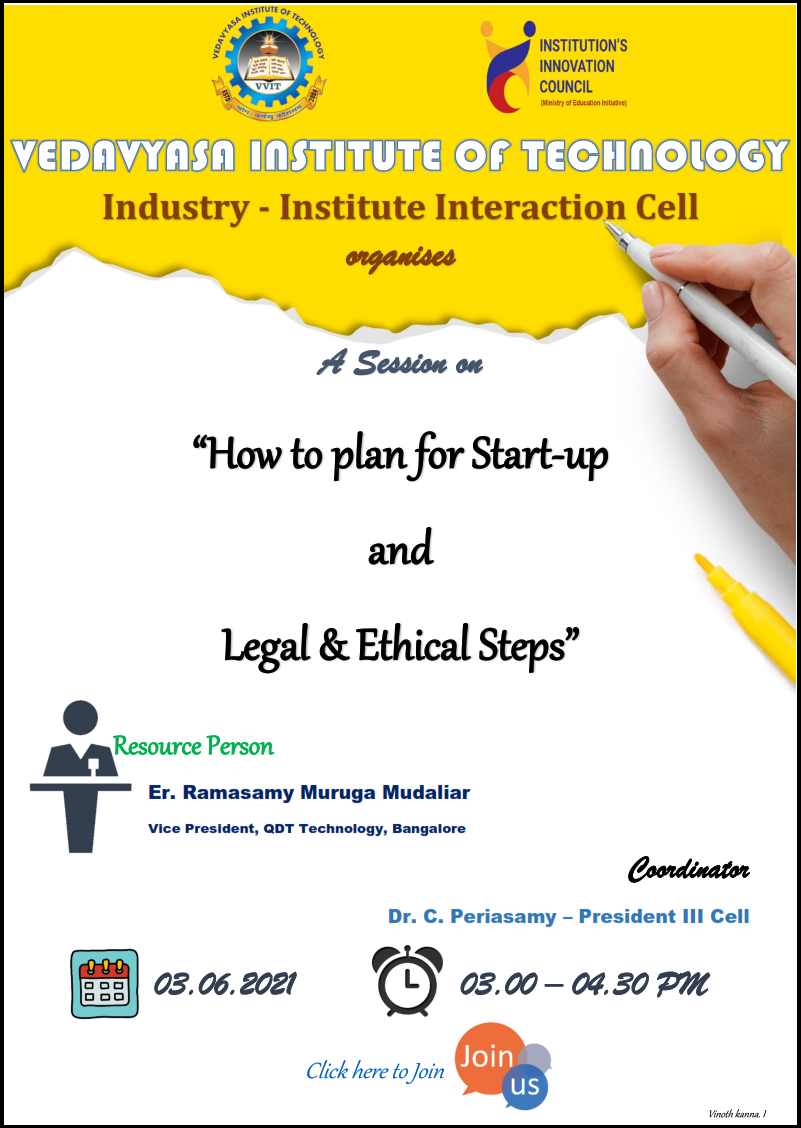 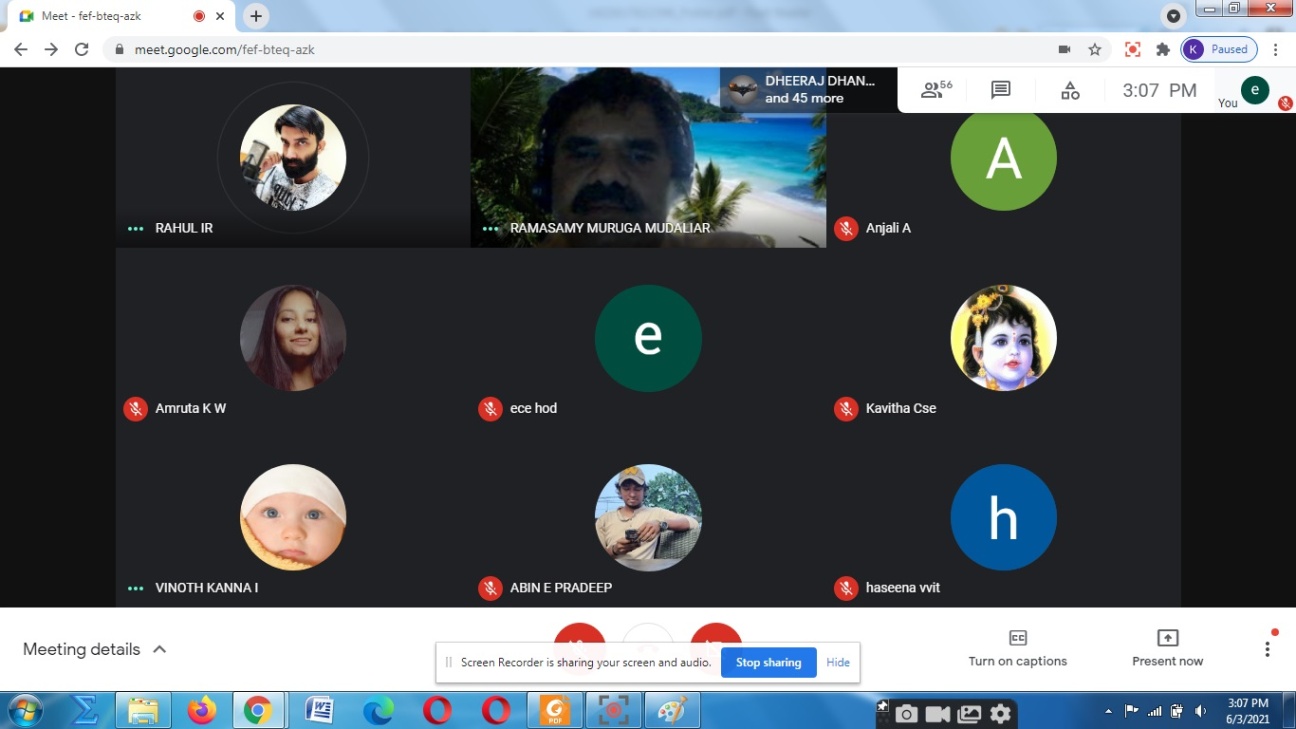 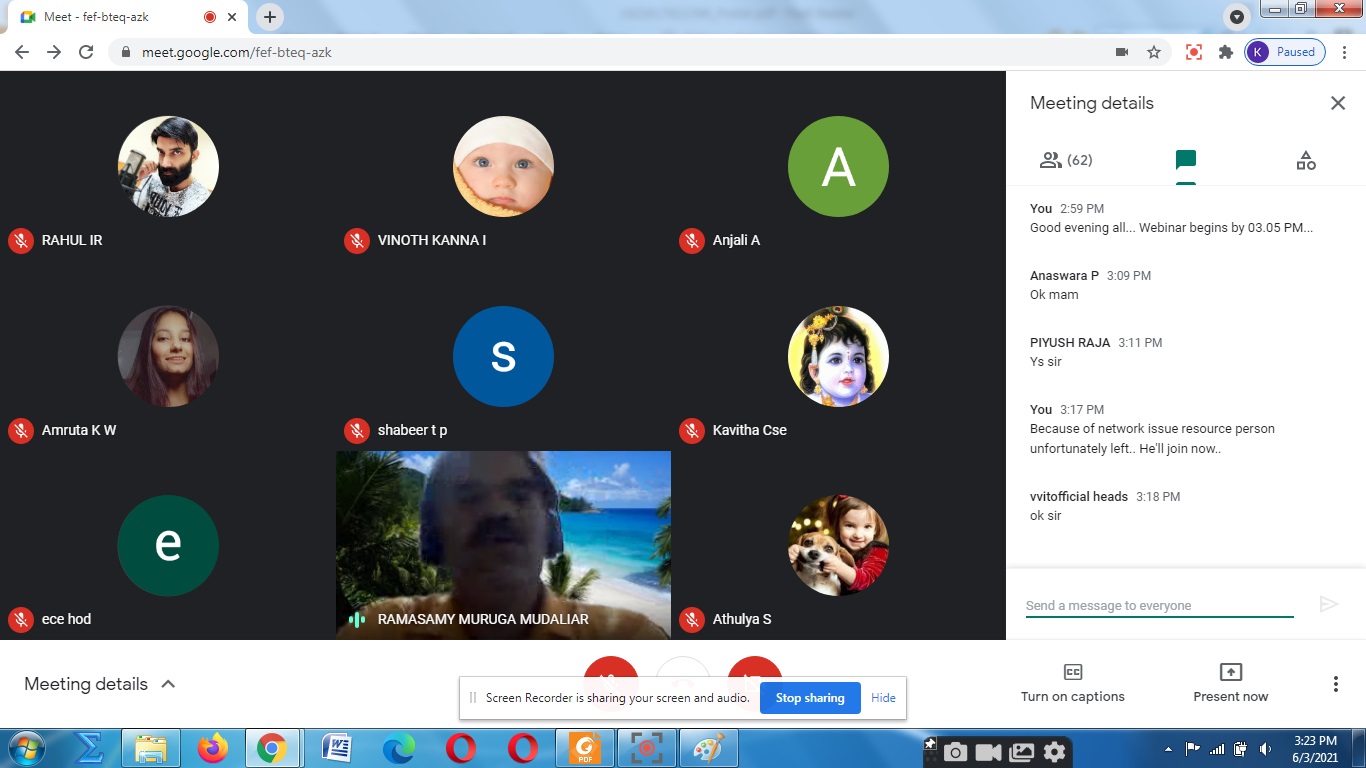 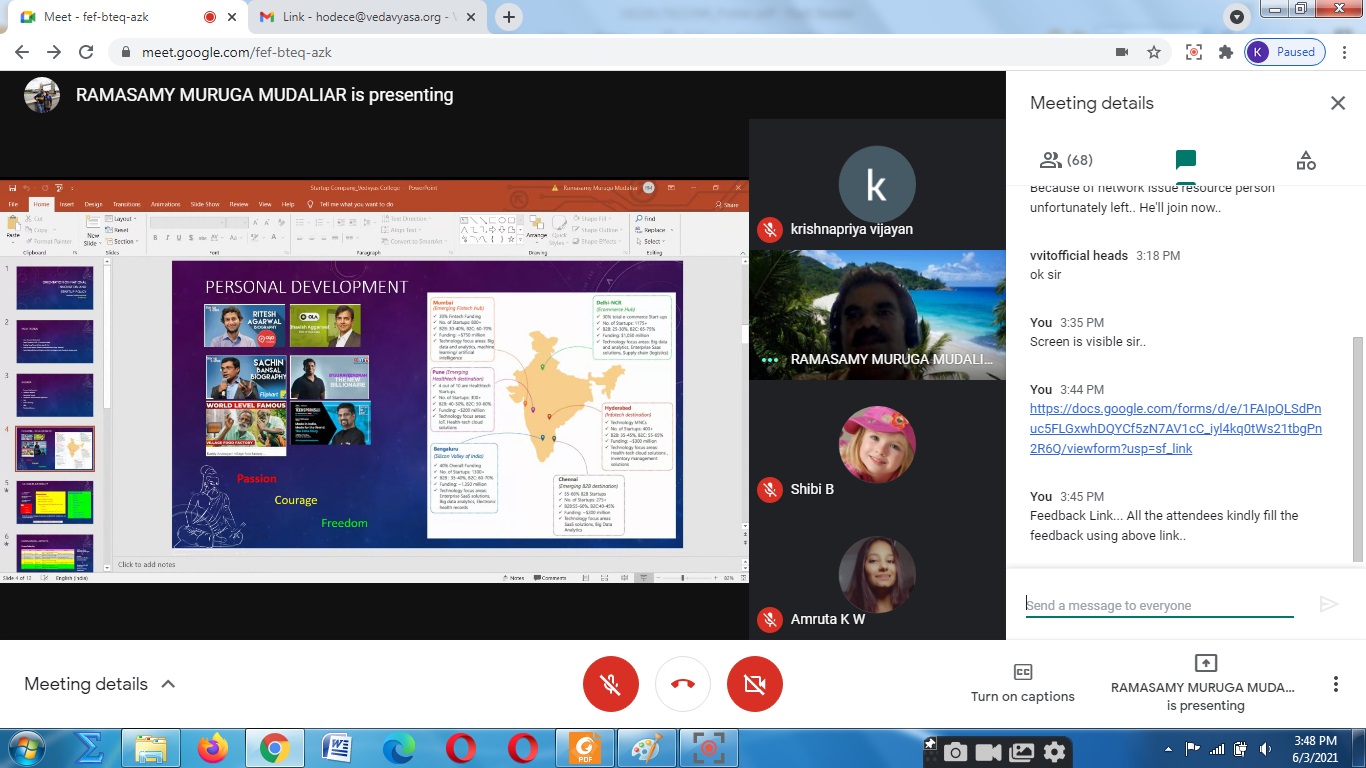 The activity was conducted during this semester and has given added benefits to student and faculty participants.Dr S. SangheethaaPrincipal                                                                                                  DateThe activity was conducted during this semester and has given added benefits to student and faculty participants.Dr S. SangheethaaPrincipal                                                                                                  DateThe activity was conducted during this semester and has given added benefits to student and faculty participants.Dr S. SangheethaaPrincipal                                                                                                  Date